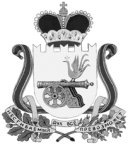 СОВЕТ ДЕПУТАТОВ ВЯЗЕМСКОГО ГОРОДСКОГО ПОСЕЛЕНИЯВЯЗЕМСКОГО РАЙОНА СМОЛЕНСКОЙ ОБЛАСТИРЕШЕНИЕот 19.04.2016  №  22Об установлении тарифов на перевозки пассажиров и багажа автобусами городского сообщения для муниципального унитарного предприятия Автоколонна 1459В соответствии с Федеральными законами от 06.10.2003 № 131-ФЗ «Об общих принципах организации местного самоуправления в Российской Федерации», от 13.07.2015 № 220-ФЗ «Об организации регулярных перевозок пассажиров и багажа автомобильным транспортом и городским наземным электрическим транспортом в Российской Федерации и о внесении изменений в отдельные законодательные акты Российской Федерации», Постановлением Департамента Смоленской области по энергетике, энергоэффективности, тарифной политике от 17.03.2016 № 26 «Об установлении тарифов на перевозки пассажиров и багажа автомобильным транспортом в городском сообщении», руководствуясь подпунктом 7 пункта 1 статьи 7 Устава Вяземского городского поселения Вяземского района Смоленской области, на основании обращения директора МУП Автоколонна 1459 от 30.03.2016 № 53, Совет депутатов Вяземского городского поселения Вяземского района Смоленской областиРЕШИЛ:1. Установить тариф на перевозки пассажиров автобусами городского сообщения для муниципального унитарного предприятия Автоколонна 1459 в размере 16 рублей за поездку.2. Установить тариф на перевозку багажа автобусами городского сообщения для муниципального унитарного предприятия Автоколонна 1459 в размере 16 рублей за место.3. Настоящее решение вступает в силу со дня его официального опубликования.4. Контроль за исполнением настоящего решения возложить на Администрацию муниципального образования «Вяземский район» Смоленской области.5. Считать утратившим силу решение Совета депутатов Вяземского городского поселения Вяземского района Смоленской области от 22.06.2015 № 47 «Об установлении тарифов на перевозки пассажиров и багажа автобусами городского сообщения для муниципального унитарного предприятия Автоколонна 1459».6. Опубликовать настоящее решение в газете «Мой город – Вязьма» и электронном периодическом издании «Мой город – Вязьма. ru» (MGORV. RU).Глава муниципального образованияВяземского городского поселенияВяземского района Смоленской области                                            А.А. Григорьев